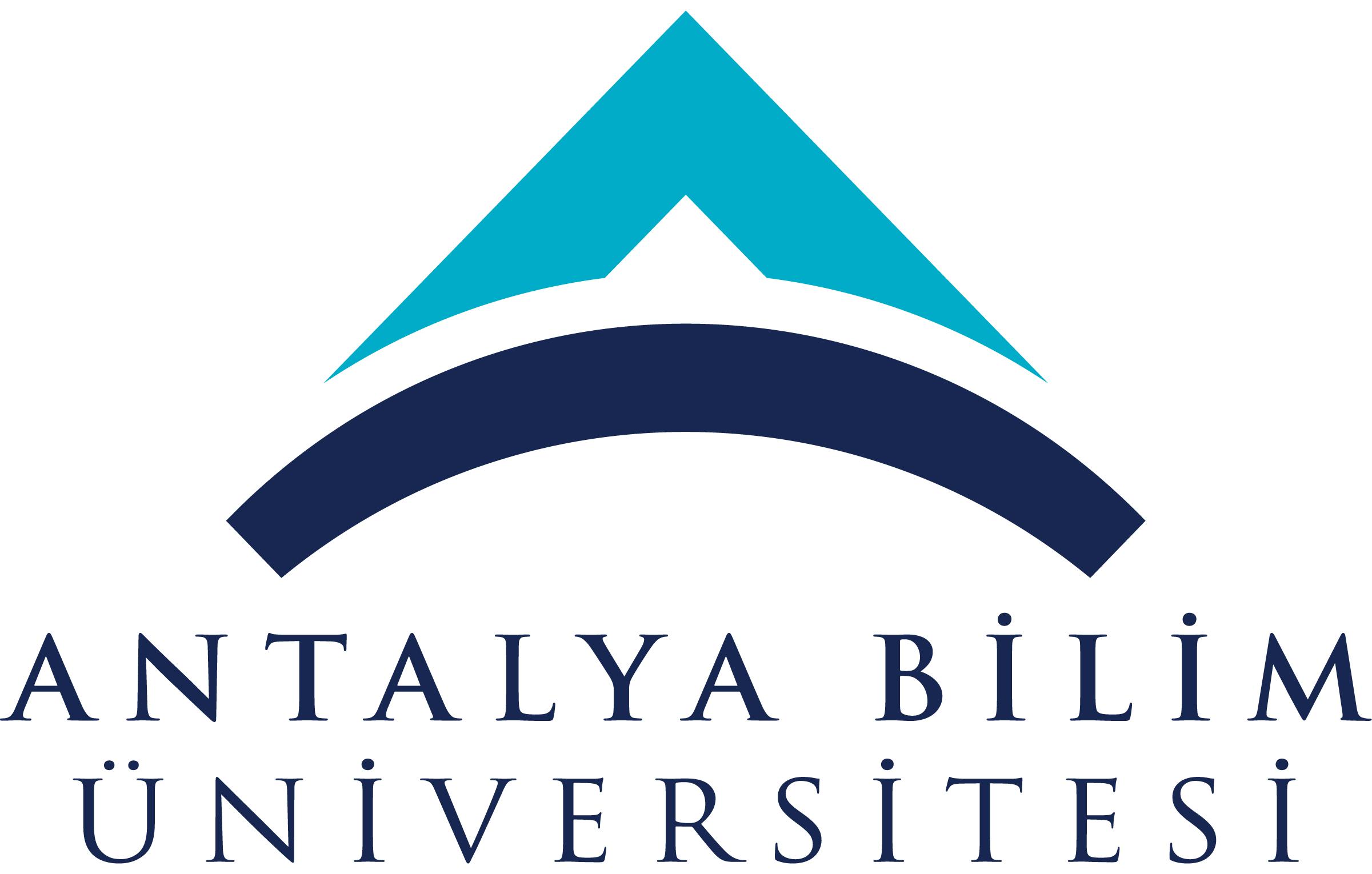 ECTS Course Description FormECTS Course Description FormECTS Course Description FormECTS Course Description FormECTS Course Description FormECTS Course Description FormECTS Course Description FormECTS Course Description FormECTS Course Description FormECTS Course Description FormECTS Course Description FormECTS Course Description FormECTS Course Description FormECTS Course Description FormECTS Course Description FormECTS Course Description FormECTS Course Description FormECTS Course Description FormECTS Course Description FormECTS Course Description FormECTS Course Description FormECTS Course Description FormECTS Course Description FormPART I ( Senate Approval)PART I ( Senate Approval)PART I ( Senate Approval)PART I ( Senate Approval)PART I ( Senate Approval)PART I ( Senate Approval)PART I ( Senate Approval)PART I ( Senate Approval)PART I ( Senate Approval)PART I ( Senate Approval)PART I ( Senate Approval)PART I ( Senate Approval)PART I ( Senate Approval)PART I ( Senate Approval)PART I ( Senate Approval)PART I ( Senate Approval)PART I ( Senate Approval)PART I ( Senate Approval)PART I ( Senate Approval)PART I ( Senate Approval)PART I ( Senate Approval)PART I ( Senate Approval)PART I ( Senate Approval)PART I ( Senate Approval)PART I ( Senate Approval)PART I ( Senate Approval)PART I ( Senate Approval)PART I ( Senate Approval)Offering School  School of EngineeringSchool of EngineeringSchool of EngineeringSchool of EngineeringSchool of EngineeringSchool of EngineeringSchool of EngineeringSchool of EngineeringSchool of EngineeringSchool of EngineeringSchool of EngineeringSchool of EngineeringSchool of EngineeringSchool of EngineeringSchool of EngineeringSchool of EngineeringSchool of EngineeringSchool of EngineeringSchool of EngineeringSchool of EngineeringSchool of EngineeringSchool of EngineeringSchool of EngineeringSchool of EngineeringSchool of EngineeringSchool of EngineeringSchool of EngineeringOffering DepartmentIndustrial EngineeringIndustrial EngineeringIndustrial EngineeringIndustrial EngineeringIndustrial EngineeringIndustrial EngineeringIndustrial EngineeringIndustrial EngineeringIndustrial EngineeringIndustrial EngineeringIndustrial EngineeringIndustrial EngineeringIndustrial EngineeringIndustrial EngineeringIndustrial EngineeringIndustrial EngineeringIndustrial EngineeringIndustrial EngineeringIndustrial EngineeringIndustrial EngineeringIndustrial EngineeringIndustrial EngineeringIndustrial EngineeringIndustrial EngineeringIndustrial EngineeringIndustrial EngineeringIndustrial EngineeringProgram(s) Offered toIndustrial EngineeringIndustrial EngineeringIndustrial EngineeringIndustrial EngineeringIndustrial EngineeringIndustrial EngineeringIndustrial EngineeringIndustrial EngineeringIndustrial EngineeringIndustrial EngineeringIndustrial EngineeringIndustrial EngineeringIndustrial EngineeringCivil EngineeringCivil EngineeringCivil EngineeringCivil EngineeringCivil EngineeringCivil EngineeringCivil EngineeringCivil EngineeringCivil EngineeringCivil EngineeringCivil EngineeringCivil EngineeringCivil EngineeringCivil EngineeringProgram(s) Offered toComputer EngineeringComputer EngineeringComputer EngineeringComputer EngineeringComputer EngineeringComputer EngineeringComputer EngineeringComputer EngineeringComputer EngineeringComputer EngineeringComputer EngineeringComputer EngineeringComputer EngineeringMechanical EngineeringMechanical EngineeringMechanical EngineeringMechanical EngineeringMechanical EngineeringMechanical EngineeringMechanical EngineeringMechanical EngineeringMechanical EngineeringMechanical EngineeringMechanical EngineeringMechanical EngineeringMechanical EngineeringMechanical EngineeringProgram(s) Offered toElectrical and Electronics EngineeringElectrical and Electronics EngineeringElectrical and Electronics EngineeringElectrical and Electronics EngineeringElectrical and Electronics EngineeringElectrical and Electronics EngineeringElectrical and Electronics EngineeringElectrical and Electronics EngineeringElectrical and Electronics EngineeringElectrical and Electronics EngineeringElectrical and Electronics EngineeringElectrical and Electronics EngineeringElectrical and Electronics EngineeringMaterials science and NanotechnologyMaterials science and NanotechnologyMaterials science and NanotechnologyMaterials science and NanotechnologyMaterials science and NanotechnologyMaterials science and NanotechnologyMaterials science and NanotechnologyMaterials science and NanotechnologyMaterials science and NanotechnologyMaterials science and NanotechnologyMaterials science and NanotechnologyMaterials science and NanotechnologyMaterials science and NanotechnologyMaterials science and NanotechnologyCourse Code MATH 300MATH 300MATH 300MATH 300MATH 300MATH 300MATH 300MATH 300MATH 300MATH 300MATH 300MATH 300MATH 300MATH 300MATH 300MATH 300MATH 300MATH 300MATH 300MATH 300MATH 300MATH 300MATH 300MATH 300MATH 300MATH 300MATH 300Course NameNumerical Analysis for EngineersNumerical Analysis for EngineersNumerical Analysis for EngineersNumerical Analysis for EngineersNumerical Analysis for EngineersNumerical Analysis for EngineersNumerical Analysis for EngineersNumerical Analysis for EngineersNumerical Analysis for EngineersNumerical Analysis for EngineersNumerical Analysis for EngineersNumerical Analysis for EngineersNumerical Analysis for EngineersNumerical Analysis for EngineersNumerical Analysis for EngineersNumerical Analysis for EngineersNumerical Analysis for EngineersNumerical Analysis for EngineersNumerical Analysis for EngineersNumerical Analysis for EngineersNumerical Analysis for EngineersNumerical Analysis for EngineersNumerical Analysis for EngineersNumerical Analysis for EngineersNumerical Analysis for EngineersNumerical Analysis for EngineersNumerical Analysis for EngineersLanguage of InstructionEnglishEnglishEnglishEnglishEnglishEnglishEnglishEnglishEnglishEnglishEnglishEnglishEnglishEnglishEnglishEnglishEnglishEnglishEnglishEnglishEnglishEnglishEnglishEnglishEnglishEnglishEnglishType of CourseElectiveElectiveElectiveElectiveElectiveElectiveElectiveElectiveElectiveElectiveElectiveElectiveElectiveElectiveElectiveElectiveElectiveElectiveElectiveElectiveElectiveElectiveElectiveElectiveElectiveElectiveElectiveLevel of CourseSeniorSeniorSeniorSeniorSeniorSeniorSeniorSeniorSeniorSeniorSeniorSeniorSeniorSeniorSeniorSeniorSeniorSeniorSeniorSeniorSeniorSeniorSeniorSeniorSeniorSeniorSeniorHours per WeekLecture: 3Lecture: 3Lecture: 3Lecture: 3Lecture: 3Laboratory:Laboratory:Laboratory:Laboratory:Recitation: Recitation: Practical:  1Practical:  1Practical:  1Practical:  1Practical:  1Studio: Studio: Studio: Studio: Studio: Other: Other: Other: Other: Other: Other: ECTS Credit666666666666666666666666666Grading ModeCatalogCatalogCatalogCatalogCatalogCatalogCatalogCatalogCatalogCatalogCatalogCatalogCatalogCatalogCatalogCatalogCatalogCatalogCatalogCatalogCatalogCatalogCatalogCatalogCatalogCatalogCatalogPre-requisites---------------------------Co-requisites---------------------------Registration Restriction---------------------------Educational ObjectiveTo understand the various types of numerical methods ,differentiate the capabilities and limitations of these methods and applications to different areas of Engineering problemsTo understand the various types of numerical methods ,differentiate the capabilities and limitations of these methods and applications to different areas of Engineering problemsTo understand the various types of numerical methods ,differentiate the capabilities and limitations of these methods and applications to different areas of Engineering problemsTo understand the various types of numerical methods ,differentiate the capabilities and limitations of these methods and applications to different areas of Engineering problemsTo understand the various types of numerical methods ,differentiate the capabilities and limitations of these methods and applications to different areas of Engineering problemsTo understand the various types of numerical methods ,differentiate the capabilities and limitations of these methods and applications to different areas of Engineering problemsTo understand the various types of numerical methods ,differentiate the capabilities and limitations of these methods and applications to different areas of Engineering problemsTo understand the various types of numerical methods ,differentiate the capabilities and limitations of these methods and applications to different areas of Engineering problemsTo understand the various types of numerical methods ,differentiate the capabilities and limitations of these methods and applications to different areas of Engineering problemsTo understand the various types of numerical methods ,differentiate the capabilities and limitations of these methods and applications to different areas of Engineering problemsTo understand the various types of numerical methods ,differentiate the capabilities and limitations of these methods and applications to different areas of Engineering problemsTo understand the various types of numerical methods ,differentiate the capabilities and limitations of these methods and applications to different areas of Engineering problemsTo understand the various types of numerical methods ,differentiate the capabilities and limitations of these methods and applications to different areas of Engineering problemsTo understand the various types of numerical methods ,differentiate the capabilities and limitations of these methods and applications to different areas of Engineering problemsTo understand the various types of numerical methods ,differentiate the capabilities and limitations of these methods and applications to different areas of Engineering problemsTo understand the various types of numerical methods ,differentiate the capabilities and limitations of these methods and applications to different areas of Engineering problemsTo understand the various types of numerical methods ,differentiate the capabilities and limitations of these methods and applications to different areas of Engineering problemsTo understand the various types of numerical methods ,differentiate the capabilities and limitations of these methods and applications to different areas of Engineering problemsTo understand the various types of numerical methods ,differentiate the capabilities and limitations of these methods and applications to different areas of Engineering problemsTo understand the various types of numerical methods ,differentiate the capabilities and limitations of these methods and applications to different areas of Engineering problemsTo understand the various types of numerical methods ,differentiate the capabilities and limitations of these methods and applications to different areas of Engineering problemsTo understand the various types of numerical methods ,differentiate the capabilities and limitations of these methods and applications to different areas of Engineering problemsTo understand the various types of numerical methods ,differentiate the capabilities and limitations of these methods and applications to different areas of Engineering problemsTo understand the various types of numerical methods ,differentiate the capabilities and limitations of these methods and applications to different areas of Engineering problemsTo understand the various types of numerical methods ,differentiate the capabilities and limitations of these methods and applications to different areas of Engineering problemsTo understand the various types of numerical methods ,differentiate the capabilities and limitations of these methods and applications to different areas of Engineering problemsTo understand the various types of numerical methods ,differentiate the capabilities and limitations of these methods and applications to different areas of Engineering problemsCourse DescriptionThe solutions of linear/nonlinear equations, and systems, interpolation and polynomial approximation, numerical differentiation & integration, the solution of differential equations, curve fitting, numerical optimizationThe solutions of linear/nonlinear equations, and systems, interpolation and polynomial approximation, numerical differentiation & integration, the solution of differential equations, curve fitting, numerical optimizationThe solutions of linear/nonlinear equations, and systems, interpolation and polynomial approximation, numerical differentiation & integration, the solution of differential equations, curve fitting, numerical optimizationThe solutions of linear/nonlinear equations, and systems, interpolation and polynomial approximation, numerical differentiation & integration, the solution of differential equations, curve fitting, numerical optimizationThe solutions of linear/nonlinear equations, and systems, interpolation and polynomial approximation, numerical differentiation & integration, the solution of differential equations, curve fitting, numerical optimizationThe solutions of linear/nonlinear equations, and systems, interpolation and polynomial approximation, numerical differentiation & integration, the solution of differential equations, curve fitting, numerical optimizationThe solutions of linear/nonlinear equations, and systems, interpolation and polynomial approximation, numerical differentiation & integration, the solution of differential equations, curve fitting, numerical optimizationThe solutions of linear/nonlinear equations, and systems, interpolation and polynomial approximation, numerical differentiation & integration, the solution of differential equations, curve fitting, numerical optimizationThe solutions of linear/nonlinear equations, and systems, interpolation and polynomial approximation, numerical differentiation & integration, the solution of differential equations, curve fitting, numerical optimizationThe solutions of linear/nonlinear equations, and systems, interpolation and polynomial approximation, numerical differentiation & integration, the solution of differential equations, curve fitting, numerical optimizationThe solutions of linear/nonlinear equations, and systems, interpolation and polynomial approximation, numerical differentiation & integration, the solution of differential equations, curve fitting, numerical optimizationThe solutions of linear/nonlinear equations, and systems, interpolation and polynomial approximation, numerical differentiation & integration, the solution of differential equations, curve fitting, numerical optimizationThe solutions of linear/nonlinear equations, and systems, interpolation and polynomial approximation, numerical differentiation & integration, the solution of differential equations, curve fitting, numerical optimizationThe solutions of linear/nonlinear equations, and systems, interpolation and polynomial approximation, numerical differentiation & integration, the solution of differential equations, curve fitting, numerical optimizationThe solutions of linear/nonlinear equations, and systems, interpolation and polynomial approximation, numerical differentiation & integration, the solution of differential equations, curve fitting, numerical optimizationThe solutions of linear/nonlinear equations, and systems, interpolation and polynomial approximation, numerical differentiation & integration, the solution of differential equations, curve fitting, numerical optimizationThe solutions of linear/nonlinear equations, and systems, interpolation and polynomial approximation, numerical differentiation & integration, the solution of differential equations, curve fitting, numerical optimizationThe solutions of linear/nonlinear equations, and systems, interpolation and polynomial approximation, numerical differentiation & integration, the solution of differential equations, curve fitting, numerical optimizationThe solutions of linear/nonlinear equations, and systems, interpolation and polynomial approximation, numerical differentiation & integration, the solution of differential equations, curve fitting, numerical optimizationThe solutions of linear/nonlinear equations, and systems, interpolation and polynomial approximation, numerical differentiation & integration, the solution of differential equations, curve fitting, numerical optimizationThe solutions of linear/nonlinear equations, and systems, interpolation and polynomial approximation, numerical differentiation & integration, the solution of differential equations, curve fitting, numerical optimizationThe solutions of linear/nonlinear equations, and systems, interpolation and polynomial approximation, numerical differentiation & integration, the solution of differential equations, curve fitting, numerical optimizationThe solutions of linear/nonlinear equations, and systems, interpolation and polynomial approximation, numerical differentiation & integration, the solution of differential equations, curve fitting, numerical optimizationThe solutions of linear/nonlinear equations, and systems, interpolation and polynomial approximation, numerical differentiation & integration, the solution of differential equations, curve fitting, numerical optimizationThe solutions of linear/nonlinear equations, and systems, interpolation and polynomial approximation, numerical differentiation & integration, the solution of differential equations, curve fitting, numerical optimizationThe solutions of linear/nonlinear equations, and systems, interpolation and polynomial approximation, numerical differentiation & integration, the solution of differential equations, curve fitting, numerical optimizationThe solutions of linear/nonlinear equations, and systems, interpolation and polynomial approximation, numerical differentiation & integration, the solution of differential equations, curve fitting, numerical optimizationLearning Outcomes LO1LO1LO1Ability to apply basic sciences in the field of engineering.Ability to find the necessary numerical solution for the real world engineering problemsAbility to use MATLAB programming Language for the numerical solutionsAbility to develop new numerical methods or improve the existing ones by learning the defined ones.Ability to apply basic sciences in the field of engineering.Ability to find the necessary numerical solution for the real world engineering problemsAbility to use MATLAB programming Language for the numerical solutionsAbility to develop new numerical methods or improve the existing ones by learning the defined ones.Ability to apply basic sciences in the field of engineering.Ability to find the necessary numerical solution for the real world engineering problemsAbility to use MATLAB programming Language for the numerical solutionsAbility to develop new numerical methods or improve the existing ones by learning the defined ones.Ability to apply basic sciences in the field of engineering.Ability to find the necessary numerical solution for the real world engineering problemsAbility to use MATLAB programming Language for the numerical solutionsAbility to develop new numerical methods or improve the existing ones by learning the defined ones.Ability to apply basic sciences in the field of engineering.Ability to find the necessary numerical solution for the real world engineering problemsAbility to use MATLAB programming Language for the numerical solutionsAbility to develop new numerical methods or improve the existing ones by learning the defined ones.Ability to apply basic sciences in the field of engineering.Ability to find the necessary numerical solution for the real world engineering problemsAbility to use MATLAB programming Language for the numerical solutionsAbility to develop new numerical methods or improve the existing ones by learning the defined ones.Ability to apply basic sciences in the field of engineering.Ability to find the necessary numerical solution for the real world engineering problemsAbility to use MATLAB programming Language for the numerical solutionsAbility to develop new numerical methods or improve the existing ones by learning the defined ones.Ability to apply basic sciences in the field of engineering.Ability to find the necessary numerical solution for the real world engineering problemsAbility to use MATLAB programming Language for the numerical solutionsAbility to develop new numerical methods or improve the existing ones by learning the defined ones.Ability to apply basic sciences in the field of engineering.Ability to find the necessary numerical solution for the real world engineering problemsAbility to use MATLAB programming Language for the numerical solutionsAbility to develop new numerical methods or improve the existing ones by learning the defined ones.Ability to apply basic sciences in the field of engineering.Ability to find the necessary numerical solution for the real world engineering problemsAbility to use MATLAB programming Language for the numerical solutionsAbility to develop new numerical methods or improve the existing ones by learning the defined ones.Ability to apply basic sciences in the field of engineering.Ability to find the necessary numerical solution for the real world engineering problemsAbility to use MATLAB programming Language for the numerical solutionsAbility to develop new numerical methods or improve the existing ones by learning the defined ones.Ability to apply basic sciences in the field of engineering.Ability to find the necessary numerical solution for the real world engineering problemsAbility to use MATLAB programming Language for the numerical solutionsAbility to develop new numerical methods or improve the existing ones by learning the defined ones.Ability to apply basic sciences in the field of engineering.Ability to find the necessary numerical solution for the real world engineering problemsAbility to use MATLAB programming Language for the numerical solutionsAbility to develop new numerical methods or improve the existing ones by learning the defined ones.Ability to apply basic sciences in the field of engineering.Ability to find the necessary numerical solution for the real world engineering problemsAbility to use MATLAB programming Language for the numerical solutionsAbility to develop new numerical methods or improve the existing ones by learning the defined ones.Ability to apply basic sciences in the field of engineering.Ability to find the necessary numerical solution for the real world engineering problemsAbility to use MATLAB programming Language for the numerical solutionsAbility to develop new numerical methods or improve the existing ones by learning the defined ones.Ability to apply basic sciences in the field of engineering.Ability to find the necessary numerical solution for the real world engineering problemsAbility to use MATLAB programming Language for the numerical solutionsAbility to develop new numerical methods or improve the existing ones by learning the defined ones.Ability to apply basic sciences in the field of engineering.Ability to find the necessary numerical solution for the real world engineering problemsAbility to use MATLAB programming Language for the numerical solutionsAbility to develop new numerical methods or improve the existing ones by learning the defined ones.Ability to apply basic sciences in the field of engineering.Ability to find the necessary numerical solution for the real world engineering problemsAbility to use MATLAB programming Language for the numerical solutionsAbility to develop new numerical methods or improve the existing ones by learning the defined ones.Ability to apply basic sciences in the field of engineering.Ability to find the necessary numerical solution for the real world engineering problemsAbility to use MATLAB programming Language for the numerical solutionsAbility to develop new numerical methods or improve the existing ones by learning the defined ones.Ability to apply basic sciences in the field of engineering.Ability to find the necessary numerical solution for the real world engineering problemsAbility to use MATLAB programming Language for the numerical solutionsAbility to develop new numerical methods or improve the existing ones by learning the defined ones.Ability to apply basic sciences in the field of engineering.Ability to find the necessary numerical solution for the real world engineering problemsAbility to use MATLAB programming Language for the numerical solutionsAbility to develop new numerical methods or improve the existing ones by learning the defined ones.Ability to apply basic sciences in the field of engineering.Ability to find the necessary numerical solution for the real world engineering problemsAbility to use MATLAB programming Language for the numerical solutionsAbility to develop new numerical methods or improve the existing ones by learning the defined ones.Ability to apply basic sciences in the field of engineering.Ability to find the necessary numerical solution for the real world engineering problemsAbility to use MATLAB programming Language for the numerical solutionsAbility to develop new numerical methods or improve the existing ones by learning the defined ones.Ability to apply basic sciences in the field of engineering.Ability to find the necessary numerical solution for the real world engineering problemsAbility to use MATLAB programming Language for the numerical solutionsAbility to develop new numerical methods or improve the existing ones by learning the defined ones.Learning Outcomes LO2LO2LO2Ability to apply basic sciences in the field of engineering.Ability to find the necessary numerical solution for the real world engineering problemsAbility to use MATLAB programming Language for the numerical solutionsAbility to develop new numerical methods or improve the existing ones by learning the defined ones.Ability to apply basic sciences in the field of engineering.Ability to find the necessary numerical solution for the real world engineering problemsAbility to use MATLAB programming Language for the numerical solutionsAbility to develop new numerical methods or improve the existing ones by learning the defined ones.Ability to apply basic sciences in the field of engineering.Ability to find the necessary numerical solution for the real world engineering problemsAbility to use MATLAB programming Language for the numerical solutionsAbility to develop new numerical methods or improve the existing ones by learning the defined ones.Ability to apply basic sciences in the field of engineering.Ability to find the necessary numerical solution for the real world engineering problemsAbility to use MATLAB programming Language for the numerical solutionsAbility to develop new numerical methods or improve the existing ones by learning the defined ones.Ability to apply basic sciences in the field of engineering.Ability to find the necessary numerical solution for the real world engineering problemsAbility to use MATLAB programming Language for the numerical solutionsAbility to develop new numerical methods or improve the existing ones by learning the defined ones.Ability to apply basic sciences in the field of engineering.Ability to find the necessary numerical solution for the real world engineering problemsAbility to use MATLAB programming Language for the numerical solutionsAbility to develop new numerical methods or improve the existing ones by learning the defined ones.Ability to apply basic sciences in the field of engineering.Ability to find the necessary numerical solution for the real world engineering problemsAbility to use MATLAB programming Language for the numerical solutionsAbility to develop new numerical methods or improve the existing ones by learning the defined ones.Ability to apply basic sciences in the field of engineering.Ability to find the necessary numerical solution for the real world engineering problemsAbility to use MATLAB programming Language for the numerical solutionsAbility to develop new numerical methods or improve the existing ones by learning the defined ones.Ability to apply basic sciences in the field of engineering.Ability to find the necessary numerical solution for the real world engineering problemsAbility to use MATLAB programming Language for the numerical solutionsAbility to develop new numerical methods or improve the existing ones by learning the defined ones.Ability to apply basic sciences in the field of engineering.Ability to find the necessary numerical solution for the real world engineering problemsAbility to use MATLAB programming Language for the numerical solutionsAbility to develop new numerical methods or improve the existing ones by learning the defined ones.Ability to apply basic sciences in the field of engineering.Ability to find the necessary numerical solution for the real world engineering problemsAbility to use MATLAB programming Language for the numerical solutionsAbility to develop new numerical methods or improve the existing ones by learning the defined ones.Ability to apply basic sciences in the field of engineering.Ability to find the necessary numerical solution for the real world engineering problemsAbility to use MATLAB programming Language for the numerical solutionsAbility to develop new numerical methods or improve the existing ones by learning the defined ones.Ability to apply basic sciences in the field of engineering.Ability to find the necessary numerical solution for the real world engineering problemsAbility to use MATLAB programming Language for the numerical solutionsAbility to develop new numerical methods or improve the existing ones by learning the defined ones.Ability to apply basic sciences in the field of engineering.Ability to find the necessary numerical solution for the real world engineering problemsAbility to use MATLAB programming Language for the numerical solutionsAbility to develop new numerical methods or improve the existing ones by learning the defined ones.Ability to apply basic sciences in the field of engineering.Ability to find the necessary numerical solution for the real world engineering problemsAbility to use MATLAB programming Language for the numerical solutionsAbility to develop new numerical methods or improve the existing ones by learning the defined ones.Ability to apply basic sciences in the field of engineering.Ability to find the necessary numerical solution for the real world engineering problemsAbility to use MATLAB programming Language for the numerical solutionsAbility to develop new numerical methods or improve the existing ones by learning the defined ones.Ability to apply basic sciences in the field of engineering.Ability to find the necessary numerical solution for the real world engineering problemsAbility to use MATLAB programming Language for the numerical solutionsAbility to develop new numerical methods or improve the existing ones by learning the defined ones.Ability to apply basic sciences in the field of engineering.Ability to find the necessary numerical solution for the real world engineering problemsAbility to use MATLAB programming Language for the numerical solutionsAbility to develop new numerical methods or improve the existing ones by learning the defined ones.Ability to apply basic sciences in the field of engineering.Ability to find the necessary numerical solution for the real world engineering problemsAbility to use MATLAB programming Language for the numerical solutionsAbility to develop new numerical methods or improve the existing ones by learning the defined ones.Ability to apply basic sciences in the field of engineering.Ability to find the necessary numerical solution for the real world engineering problemsAbility to use MATLAB programming Language for the numerical solutionsAbility to develop new numerical methods or improve the existing ones by learning the defined ones.Ability to apply basic sciences in the field of engineering.Ability to find the necessary numerical solution for the real world engineering problemsAbility to use MATLAB programming Language for the numerical solutionsAbility to develop new numerical methods or improve the existing ones by learning the defined ones.Ability to apply basic sciences in the field of engineering.Ability to find the necessary numerical solution for the real world engineering problemsAbility to use MATLAB programming Language for the numerical solutionsAbility to develop new numerical methods or improve the existing ones by learning the defined ones.Ability to apply basic sciences in the field of engineering.Ability to find the necessary numerical solution for the real world engineering problemsAbility to use MATLAB programming Language for the numerical solutionsAbility to develop new numerical methods or improve the existing ones by learning the defined ones.Ability to apply basic sciences in the field of engineering.Ability to find the necessary numerical solution for the real world engineering problemsAbility to use MATLAB programming Language for the numerical solutionsAbility to develop new numerical methods or improve the existing ones by learning the defined ones.Learning Outcomes LO3LO3LO3Ability to apply basic sciences in the field of engineering.Ability to find the necessary numerical solution for the real world engineering problemsAbility to use MATLAB programming Language for the numerical solutionsAbility to develop new numerical methods or improve the existing ones by learning the defined ones.Ability to apply basic sciences in the field of engineering.Ability to find the necessary numerical solution for the real world engineering problemsAbility to use MATLAB programming Language for the numerical solutionsAbility to develop new numerical methods or improve the existing ones by learning the defined ones.Ability to apply basic sciences in the field of engineering.Ability to find the necessary numerical solution for the real world engineering problemsAbility to use MATLAB programming Language for the numerical solutionsAbility to develop new numerical methods or improve the existing ones by learning the defined ones.Ability to apply basic sciences in the field of engineering.Ability to find the necessary numerical solution for the real world engineering problemsAbility to use MATLAB programming Language for the numerical solutionsAbility to develop new numerical methods or improve the existing ones by learning the defined ones.Ability to apply basic sciences in the field of engineering.Ability to find the necessary numerical solution for the real world engineering problemsAbility to use MATLAB programming Language for the numerical solutionsAbility to develop new numerical methods or improve the existing ones by learning the defined ones.Ability to apply basic sciences in the field of engineering.Ability to find the necessary numerical solution for the real world engineering problemsAbility to use MATLAB programming Language for the numerical solutionsAbility to develop new numerical methods or improve the existing ones by learning the defined ones.Ability to apply basic sciences in the field of engineering.Ability to find the necessary numerical solution for the real world engineering problemsAbility to use MATLAB programming Language for the numerical solutionsAbility to develop new numerical methods or improve the existing ones by learning the defined ones.Ability to apply basic sciences in the field of engineering.Ability to find the necessary numerical solution for the real world engineering problemsAbility to use MATLAB programming Language for the numerical solutionsAbility to develop new numerical methods or improve the existing ones by learning the defined ones.Ability to apply basic sciences in the field of engineering.Ability to find the necessary numerical solution for the real world engineering problemsAbility to use MATLAB programming Language for the numerical solutionsAbility to develop new numerical methods or improve the existing ones by learning the defined ones.Ability to apply basic sciences in the field of engineering.Ability to find the necessary numerical solution for the real world engineering problemsAbility to use MATLAB programming Language for the numerical solutionsAbility to develop new numerical methods or improve the existing ones by learning the defined ones.Ability to apply basic sciences in the field of engineering.Ability to find the necessary numerical solution for the real world engineering problemsAbility to use MATLAB programming Language for the numerical solutionsAbility to develop new numerical methods or improve the existing ones by learning the defined ones.Ability to apply basic sciences in the field of engineering.Ability to find the necessary numerical solution for the real world engineering problemsAbility to use MATLAB programming Language for the numerical solutionsAbility to develop new numerical methods or improve the existing ones by learning the defined ones.Ability to apply basic sciences in the field of engineering.Ability to find the necessary numerical solution for the real world engineering problemsAbility to use MATLAB programming Language for the numerical solutionsAbility to develop new numerical methods or improve the existing ones by learning the defined ones.Ability to apply basic sciences in the field of engineering.Ability to find the necessary numerical solution for the real world engineering problemsAbility to use MATLAB programming Language for the numerical solutionsAbility to develop new numerical methods or improve the existing ones by learning the defined ones.Ability to apply basic sciences in the field of engineering.Ability to find the necessary numerical solution for the real world engineering problemsAbility to use MATLAB programming Language for the numerical solutionsAbility to develop new numerical methods or improve the existing ones by learning the defined ones.Ability to apply basic sciences in the field of engineering.Ability to find the necessary numerical solution for the real world engineering problemsAbility to use MATLAB programming Language for the numerical solutionsAbility to develop new numerical methods or improve the existing ones by learning the defined ones.Ability to apply basic sciences in the field of engineering.Ability to find the necessary numerical solution for the real world engineering problemsAbility to use MATLAB programming Language for the numerical solutionsAbility to develop new numerical methods or improve the existing ones by learning the defined ones.Ability to apply basic sciences in the field of engineering.Ability to find the necessary numerical solution for the real world engineering problemsAbility to use MATLAB programming Language for the numerical solutionsAbility to develop new numerical methods or improve the existing ones by learning the defined ones.Ability to apply basic sciences in the field of engineering.Ability to find the necessary numerical solution for the real world engineering problemsAbility to use MATLAB programming Language for the numerical solutionsAbility to develop new numerical methods or improve the existing ones by learning the defined ones.Ability to apply basic sciences in the field of engineering.Ability to find the necessary numerical solution for the real world engineering problemsAbility to use MATLAB programming Language for the numerical solutionsAbility to develop new numerical methods or improve the existing ones by learning the defined ones.Ability to apply basic sciences in the field of engineering.Ability to find the necessary numerical solution for the real world engineering problemsAbility to use MATLAB programming Language for the numerical solutionsAbility to develop new numerical methods or improve the existing ones by learning the defined ones.Ability to apply basic sciences in the field of engineering.Ability to find the necessary numerical solution for the real world engineering problemsAbility to use MATLAB programming Language for the numerical solutionsAbility to develop new numerical methods or improve the existing ones by learning the defined ones.Ability to apply basic sciences in the field of engineering.Ability to find the necessary numerical solution for the real world engineering problemsAbility to use MATLAB programming Language for the numerical solutionsAbility to develop new numerical methods or improve the existing ones by learning the defined ones.Ability to apply basic sciences in the field of engineering.Ability to find the necessary numerical solution for the real world engineering problemsAbility to use MATLAB programming Language for the numerical solutionsAbility to develop new numerical methods or improve the existing ones by learning the defined ones.Learning Outcomes LO4LO4LO4Ability to apply basic sciences in the field of engineering.Ability to find the necessary numerical solution for the real world engineering problemsAbility to use MATLAB programming Language for the numerical solutionsAbility to develop new numerical methods or improve the existing ones by learning the defined ones.Ability to apply basic sciences in the field of engineering.Ability to find the necessary numerical solution for the real world engineering problemsAbility to use MATLAB programming Language for the numerical solutionsAbility to develop new numerical methods or improve the existing ones by learning the defined ones.Ability to apply basic sciences in the field of engineering.Ability to find the necessary numerical solution for the real world engineering problemsAbility to use MATLAB programming Language for the numerical solutionsAbility to develop new numerical methods or improve the existing ones by learning the defined ones.Ability to apply basic sciences in the field of engineering.Ability to find the necessary numerical solution for the real world engineering problemsAbility to use MATLAB programming Language for the numerical solutionsAbility to develop new numerical methods or improve the existing ones by learning the defined ones.Ability to apply basic sciences in the field of engineering.Ability to find the necessary numerical solution for the real world engineering problemsAbility to use MATLAB programming Language for the numerical solutionsAbility to develop new numerical methods or improve the existing ones by learning the defined ones.Ability to apply basic sciences in the field of engineering.Ability to find the necessary numerical solution for the real world engineering problemsAbility to use MATLAB programming Language for the numerical solutionsAbility to develop new numerical methods or improve the existing ones by learning the defined ones.Ability to apply basic sciences in the field of engineering.Ability to find the necessary numerical solution for the real world engineering problemsAbility to use MATLAB programming Language for the numerical solutionsAbility to develop new numerical methods or improve the existing ones by learning the defined ones.Ability to apply basic sciences in the field of engineering.Ability to find the necessary numerical solution for the real world engineering problemsAbility to use MATLAB programming Language for the numerical solutionsAbility to develop new numerical methods or improve the existing ones by learning the defined ones.Ability to apply basic sciences in the field of engineering.Ability to find the necessary numerical solution for the real world engineering problemsAbility to use MATLAB programming Language for the numerical solutionsAbility to develop new numerical methods or improve the existing ones by learning the defined ones.Ability to apply basic sciences in the field of engineering.Ability to find the necessary numerical solution for the real world engineering problemsAbility to use MATLAB programming Language for the numerical solutionsAbility to develop new numerical methods or improve the existing ones by learning the defined ones.Ability to apply basic sciences in the field of engineering.Ability to find the necessary numerical solution for the real world engineering problemsAbility to use MATLAB programming Language for the numerical solutionsAbility to develop new numerical methods or improve the existing ones by learning the defined ones.Ability to apply basic sciences in the field of engineering.Ability to find the necessary numerical solution for the real world engineering problemsAbility to use MATLAB programming Language for the numerical solutionsAbility to develop new numerical methods or improve the existing ones by learning the defined ones.Ability to apply basic sciences in the field of engineering.Ability to find the necessary numerical solution for the real world engineering problemsAbility to use MATLAB programming Language for the numerical solutionsAbility to develop new numerical methods or improve the existing ones by learning the defined ones.Ability to apply basic sciences in the field of engineering.Ability to find the necessary numerical solution for the real world engineering problemsAbility to use MATLAB programming Language for the numerical solutionsAbility to develop new numerical methods or improve the existing ones by learning the defined ones.Ability to apply basic sciences in the field of engineering.Ability to find the necessary numerical solution for the real world engineering problemsAbility to use MATLAB programming Language for the numerical solutionsAbility to develop new numerical methods or improve the existing ones by learning the defined ones.Ability to apply basic sciences in the field of engineering.Ability to find the necessary numerical solution for the real world engineering problemsAbility to use MATLAB programming Language for the numerical solutionsAbility to develop new numerical methods or improve the existing ones by learning the defined ones.Ability to apply basic sciences in the field of engineering.Ability to find the necessary numerical solution for the real world engineering problemsAbility to use MATLAB programming Language for the numerical solutionsAbility to develop new numerical methods or improve the existing ones by learning the defined ones.Ability to apply basic sciences in the field of engineering.Ability to find the necessary numerical solution for the real world engineering problemsAbility to use MATLAB programming Language for the numerical solutionsAbility to develop new numerical methods or improve the existing ones by learning the defined ones.Ability to apply basic sciences in the field of engineering.Ability to find the necessary numerical solution for the real world engineering problemsAbility to use MATLAB programming Language for the numerical solutionsAbility to develop new numerical methods or improve the existing ones by learning the defined ones.Ability to apply basic sciences in the field of engineering.Ability to find the necessary numerical solution for the real world engineering problemsAbility to use MATLAB programming Language for the numerical solutionsAbility to develop new numerical methods or improve the existing ones by learning the defined ones.Ability to apply basic sciences in the field of engineering.Ability to find the necessary numerical solution for the real world engineering problemsAbility to use MATLAB programming Language for the numerical solutionsAbility to develop new numerical methods or improve the existing ones by learning the defined ones.Ability to apply basic sciences in the field of engineering.Ability to find the necessary numerical solution for the real world engineering problemsAbility to use MATLAB programming Language for the numerical solutionsAbility to develop new numerical methods or improve the existing ones by learning the defined ones.Ability to apply basic sciences in the field of engineering.Ability to find the necessary numerical solution for the real world engineering problemsAbility to use MATLAB programming Language for the numerical solutionsAbility to develop new numerical methods or improve the existing ones by learning the defined ones.Ability to apply basic sciences in the field of engineering.Ability to find the necessary numerical solution for the real world engineering problemsAbility to use MATLAB programming Language for the numerical solutionsAbility to develop new numerical methods or improve the existing ones by learning the defined ones.Learning Outcomes LO5LO5LO5Ability to apply basic sciences in the field of engineering.Ability to find the necessary numerical solution for the real world engineering problemsAbility to use MATLAB programming Language for the numerical solutionsAbility to develop new numerical methods or improve the existing ones by learning the defined ones.Ability to apply basic sciences in the field of engineering.Ability to find the necessary numerical solution for the real world engineering problemsAbility to use MATLAB programming Language for the numerical solutionsAbility to develop new numerical methods or improve the existing ones by learning the defined ones.Ability to apply basic sciences in the field of engineering.Ability to find the necessary numerical solution for the real world engineering problemsAbility to use MATLAB programming Language for the numerical solutionsAbility to develop new numerical methods or improve the existing ones by learning the defined ones.Ability to apply basic sciences in the field of engineering.Ability to find the necessary numerical solution for the real world engineering problemsAbility to use MATLAB programming Language for the numerical solutionsAbility to develop new numerical methods or improve the existing ones by learning the defined ones.Ability to apply basic sciences in the field of engineering.Ability to find the necessary numerical solution for the real world engineering problemsAbility to use MATLAB programming Language for the numerical solutionsAbility to develop new numerical methods or improve the existing ones by learning the defined ones.Ability to apply basic sciences in the field of engineering.Ability to find the necessary numerical solution for the real world engineering problemsAbility to use MATLAB programming Language for the numerical solutionsAbility to develop new numerical methods or improve the existing ones by learning the defined ones.Ability to apply basic sciences in the field of engineering.Ability to find the necessary numerical solution for the real world engineering problemsAbility to use MATLAB programming Language for the numerical solutionsAbility to develop new numerical methods or improve the existing ones by learning the defined ones.Ability to apply basic sciences in the field of engineering.Ability to find the necessary numerical solution for the real world engineering problemsAbility to use MATLAB programming Language for the numerical solutionsAbility to develop new numerical methods or improve the existing ones by learning the defined ones.Ability to apply basic sciences in the field of engineering.Ability to find the necessary numerical solution for the real world engineering problemsAbility to use MATLAB programming Language for the numerical solutionsAbility to develop new numerical methods or improve the existing ones by learning the defined ones.Ability to apply basic sciences in the field of engineering.Ability to find the necessary numerical solution for the real world engineering problemsAbility to use MATLAB programming Language for the numerical solutionsAbility to develop new numerical methods or improve the existing ones by learning the defined ones.Ability to apply basic sciences in the field of engineering.Ability to find the necessary numerical solution for the real world engineering problemsAbility to use MATLAB programming Language for the numerical solutionsAbility to develop new numerical methods or improve the existing ones by learning the defined ones.Ability to apply basic sciences in the field of engineering.Ability to find the necessary numerical solution for the real world engineering problemsAbility to use MATLAB programming Language for the numerical solutionsAbility to develop new numerical methods or improve the existing ones by learning the defined ones.Ability to apply basic sciences in the field of engineering.Ability to find the necessary numerical solution for the real world engineering problemsAbility to use MATLAB programming Language for the numerical solutionsAbility to develop new numerical methods or improve the existing ones by learning the defined ones.Ability to apply basic sciences in the field of engineering.Ability to find the necessary numerical solution for the real world engineering problemsAbility to use MATLAB programming Language for the numerical solutionsAbility to develop new numerical methods or improve the existing ones by learning the defined ones.Ability to apply basic sciences in the field of engineering.Ability to find the necessary numerical solution for the real world engineering problemsAbility to use MATLAB programming Language for the numerical solutionsAbility to develop new numerical methods or improve the existing ones by learning the defined ones.Ability to apply basic sciences in the field of engineering.Ability to find the necessary numerical solution for the real world engineering problemsAbility to use MATLAB programming Language for the numerical solutionsAbility to develop new numerical methods or improve the existing ones by learning the defined ones.Ability to apply basic sciences in the field of engineering.Ability to find the necessary numerical solution for the real world engineering problemsAbility to use MATLAB programming Language for the numerical solutionsAbility to develop new numerical methods or improve the existing ones by learning the defined ones.Ability to apply basic sciences in the field of engineering.Ability to find the necessary numerical solution for the real world engineering problemsAbility to use MATLAB programming Language for the numerical solutionsAbility to develop new numerical methods or improve the existing ones by learning the defined ones.Ability to apply basic sciences in the field of engineering.Ability to find the necessary numerical solution for the real world engineering problemsAbility to use MATLAB programming Language for the numerical solutionsAbility to develop new numerical methods or improve the existing ones by learning the defined ones.Ability to apply basic sciences in the field of engineering.Ability to find the necessary numerical solution for the real world engineering problemsAbility to use MATLAB programming Language for the numerical solutionsAbility to develop new numerical methods or improve the existing ones by learning the defined ones.Ability to apply basic sciences in the field of engineering.Ability to find the necessary numerical solution for the real world engineering problemsAbility to use MATLAB programming Language for the numerical solutionsAbility to develop new numerical methods or improve the existing ones by learning the defined ones.Ability to apply basic sciences in the field of engineering.Ability to find the necessary numerical solution for the real world engineering problemsAbility to use MATLAB programming Language for the numerical solutionsAbility to develop new numerical methods or improve the existing ones by learning the defined ones.Ability to apply basic sciences in the field of engineering.Ability to find the necessary numerical solution for the real world engineering problemsAbility to use MATLAB programming Language for the numerical solutionsAbility to develop new numerical methods or improve the existing ones by learning the defined ones.Ability to apply basic sciences in the field of engineering.Ability to find the necessary numerical solution for the real world engineering problemsAbility to use MATLAB programming Language for the numerical solutionsAbility to develop new numerical methods or improve the existing ones by learning the defined ones.Learning Outcomes LO6LO6LO6Ability to apply basic sciences in the field of engineering.Ability to find the necessary numerical solution for the real world engineering problemsAbility to use MATLAB programming Language for the numerical solutionsAbility to develop new numerical methods or improve the existing ones by learning the defined ones.Ability to apply basic sciences in the field of engineering.Ability to find the necessary numerical solution for the real world engineering problemsAbility to use MATLAB programming Language for the numerical solutionsAbility to develop new numerical methods or improve the existing ones by learning the defined ones.Ability to apply basic sciences in the field of engineering.Ability to find the necessary numerical solution for the real world engineering problemsAbility to use MATLAB programming Language for the numerical solutionsAbility to develop new numerical methods or improve the existing ones by learning the defined ones.Ability to apply basic sciences in the field of engineering.Ability to find the necessary numerical solution for the real world engineering problemsAbility to use MATLAB programming Language for the numerical solutionsAbility to develop new numerical methods or improve the existing ones by learning the defined ones.Ability to apply basic sciences in the field of engineering.Ability to find the necessary numerical solution for the real world engineering problemsAbility to use MATLAB programming Language for the numerical solutionsAbility to develop new numerical methods or improve the existing ones by learning the defined ones.Ability to apply basic sciences in the field of engineering.Ability to find the necessary numerical solution for the real world engineering problemsAbility to use MATLAB programming Language for the numerical solutionsAbility to develop new numerical methods or improve the existing ones by learning the defined ones.Ability to apply basic sciences in the field of engineering.Ability to find the necessary numerical solution for the real world engineering problemsAbility to use MATLAB programming Language for the numerical solutionsAbility to develop new numerical methods or improve the existing ones by learning the defined ones.Ability to apply basic sciences in the field of engineering.Ability to find the necessary numerical solution for the real world engineering problemsAbility to use MATLAB programming Language for the numerical solutionsAbility to develop new numerical methods or improve the existing ones by learning the defined ones.Ability to apply basic sciences in the field of engineering.Ability to find the necessary numerical solution for the real world engineering problemsAbility to use MATLAB programming Language for the numerical solutionsAbility to develop new numerical methods or improve the existing ones by learning the defined ones.Ability to apply basic sciences in the field of engineering.Ability to find the necessary numerical solution for the real world engineering problemsAbility to use MATLAB programming Language for the numerical solutionsAbility to develop new numerical methods or improve the existing ones by learning the defined ones.Ability to apply basic sciences in the field of engineering.Ability to find the necessary numerical solution for the real world engineering problemsAbility to use MATLAB programming Language for the numerical solutionsAbility to develop new numerical methods or improve the existing ones by learning the defined ones.Ability to apply basic sciences in the field of engineering.Ability to find the necessary numerical solution for the real world engineering problemsAbility to use MATLAB programming Language for the numerical solutionsAbility to develop new numerical methods or improve the existing ones by learning the defined ones.Ability to apply basic sciences in the field of engineering.Ability to find the necessary numerical solution for the real world engineering problemsAbility to use MATLAB programming Language for the numerical solutionsAbility to develop new numerical methods or improve the existing ones by learning the defined ones.Ability to apply basic sciences in the field of engineering.Ability to find the necessary numerical solution for the real world engineering problemsAbility to use MATLAB programming Language for the numerical solutionsAbility to develop new numerical methods or improve the existing ones by learning the defined ones.Ability to apply basic sciences in the field of engineering.Ability to find the necessary numerical solution for the real world engineering problemsAbility to use MATLAB programming Language for the numerical solutionsAbility to develop new numerical methods or improve the existing ones by learning the defined ones.Ability to apply basic sciences in the field of engineering.Ability to find the necessary numerical solution for the real world engineering problemsAbility to use MATLAB programming Language for the numerical solutionsAbility to develop new numerical methods or improve the existing ones by learning the defined ones.Ability to apply basic sciences in the field of engineering.Ability to find the necessary numerical solution for the real world engineering problemsAbility to use MATLAB programming Language for the numerical solutionsAbility to develop new numerical methods or improve the existing ones by learning the defined ones.Ability to apply basic sciences in the field of engineering.Ability to find the necessary numerical solution for the real world engineering problemsAbility to use MATLAB programming Language for the numerical solutionsAbility to develop new numerical methods or improve the existing ones by learning the defined ones.Ability to apply basic sciences in the field of engineering.Ability to find the necessary numerical solution for the real world engineering problemsAbility to use MATLAB programming Language for the numerical solutionsAbility to develop new numerical methods or improve the existing ones by learning the defined ones.Ability to apply basic sciences in the field of engineering.Ability to find the necessary numerical solution for the real world engineering problemsAbility to use MATLAB programming Language for the numerical solutionsAbility to develop new numerical methods or improve the existing ones by learning the defined ones.Ability to apply basic sciences in the field of engineering.Ability to find the necessary numerical solution for the real world engineering problemsAbility to use MATLAB programming Language for the numerical solutionsAbility to develop new numerical methods or improve the existing ones by learning the defined ones.Ability to apply basic sciences in the field of engineering.Ability to find the necessary numerical solution for the real world engineering problemsAbility to use MATLAB programming Language for the numerical solutionsAbility to develop new numerical methods or improve the existing ones by learning the defined ones.Ability to apply basic sciences in the field of engineering.Ability to find the necessary numerical solution for the real world engineering problemsAbility to use MATLAB programming Language for the numerical solutionsAbility to develop new numerical methods or improve the existing ones by learning the defined ones.Ability to apply basic sciences in the field of engineering.Ability to find the necessary numerical solution for the real world engineering problemsAbility to use MATLAB programming Language for the numerical solutionsAbility to develop new numerical methods or improve the existing ones by learning the defined ones.Learning Outcomes n..n..n..Ability to apply basic sciences in the field of engineering.Ability to find the necessary numerical solution for the real world engineering problemsAbility to use MATLAB programming Language for the numerical solutionsAbility to develop new numerical methods or improve the existing ones by learning the defined ones.Ability to apply basic sciences in the field of engineering.Ability to find the necessary numerical solution for the real world engineering problemsAbility to use MATLAB programming Language for the numerical solutionsAbility to develop new numerical methods or improve the existing ones by learning the defined ones.Ability to apply basic sciences in the field of engineering.Ability to find the necessary numerical solution for the real world engineering problemsAbility to use MATLAB programming Language for the numerical solutionsAbility to develop new numerical methods or improve the existing ones by learning the defined ones.Ability to apply basic sciences in the field of engineering.Ability to find the necessary numerical solution for the real world engineering problemsAbility to use MATLAB programming Language for the numerical solutionsAbility to develop new numerical methods or improve the existing ones by learning the defined ones.Ability to apply basic sciences in the field of engineering.Ability to find the necessary numerical solution for the real world engineering problemsAbility to use MATLAB programming Language for the numerical solutionsAbility to develop new numerical methods or improve the existing ones by learning the defined ones.Ability to apply basic sciences in the field of engineering.Ability to find the necessary numerical solution for the real world engineering problemsAbility to use MATLAB programming Language for the numerical solutionsAbility to develop new numerical methods or improve the existing ones by learning the defined ones.Ability to apply basic sciences in the field of engineering.Ability to find the necessary numerical solution for the real world engineering problemsAbility to use MATLAB programming Language for the numerical solutionsAbility to develop new numerical methods or improve the existing ones by learning the defined ones.Ability to apply basic sciences in the field of engineering.Ability to find the necessary numerical solution for the real world engineering problemsAbility to use MATLAB programming Language for the numerical solutionsAbility to develop new numerical methods or improve the existing ones by learning the defined ones.Ability to apply basic sciences in the field of engineering.Ability to find the necessary numerical solution for the real world engineering problemsAbility to use MATLAB programming Language for the numerical solutionsAbility to develop new numerical methods or improve the existing ones by learning the defined ones.Ability to apply basic sciences in the field of engineering.Ability to find the necessary numerical solution for the real world engineering problemsAbility to use MATLAB programming Language for the numerical solutionsAbility to develop new numerical methods or improve the existing ones by learning the defined ones.Ability to apply basic sciences in the field of engineering.Ability to find the necessary numerical solution for the real world engineering problemsAbility to use MATLAB programming Language for the numerical solutionsAbility to develop new numerical methods or improve the existing ones by learning the defined ones.Ability to apply basic sciences in the field of engineering.Ability to find the necessary numerical solution for the real world engineering problemsAbility to use MATLAB programming Language for the numerical solutionsAbility to develop new numerical methods or improve the existing ones by learning the defined ones.Ability to apply basic sciences in the field of engineering.Ability to find the necessary numerical solution for the real world engineering problemsAbility to use MATLAB programming Language for the numerical solutionsAbility to develop new numerical methods or improve the existing ones by learning the defined ones.Ability to apply basic sciences in the field of engineering.Ability to find the necessary numerical solution for the real world engineering problemsAbility to use MATLAB programming Language for the numerical solutionsAbility to develop new numerical methods or improve the existing ones by learning the defined ones.Ability to apply basic sciences in the field of engineering.Ability to find the necessary numerical solution for the real world engineering problemsAbility to use MATLAB programming Language for the numerical solutionsAbility to develop new numerical methods or improve the existing ones by learning the defined ones.Ability to apply basic sciences in the field of engineering.Ability to find the necessary numerical solution for the real world engineering problemsAbility to use MATLAB programming Language for the numerical solutionsAbility to develop new numerical methods or improve the existing ones by learning the defined ones.Ability to apply basic sciences in the field of engineering.Ability to find the necessary numerical solution for the real world engineering problemsAbility to use MATLAB programming Language for the numerical solutionsAbility to develop new numerical methods or improve the existing ones by learning the defined ones.Ability to apply basic sciences in the field of engineering.Ability to find the necessary numerical solution for the real world engineering problemsAbility to use MATLAB programming Language for the numerical solutionsAbility to develop new numerical methods or improve the existing ones by learning the defined ones.Ability to apply basic sciences in the field of engineering.Ability to find the necessary numerical solution for the real world engineering problemsAbility to use MATLAB programming Language for the numerical solutionsAbility to develop new numerical methods or improve the existing ones by learning the defined ones.Ability to apply basic sciences in the field of engineering.Ability to find the necessary numerical solution for the real world engineering problemsAbility to use MATLAB programming Language for the numerical solutionsAbility to develop new numerical methods or improve the existing ones by learning the defined ones.Ability to apply basic sciences in the field of engineering.Ability to find the necessary numerical solution for the real world engineering problemsAbility to use MATLAB programming Language for the numerical solutionsAbility to develop new numerical methods or improve the existing ones by learning the defined ones.Ability to apply basic sciences in the field of engineering.Ability to find the necessary numerical solution for the real world engineering problemsAbility to use MATLAB programming Language for the numerical solutionsAbility to develop new numerical methods or improve the existing ones by learning the defined ones.Ability to apply basic sciences in the field of engineering.Ability to find the necessary numerical solution for the real world engineering problemsAbility to use MATLAB programming Language for the numerical solutionsAbility to develop new numerical methods or improve the existing ones by learning the defined ones.Ability to apply basic sciences in the field of engineering.Ability to find the necessary numerical solution for the real world engineering problemsAbility to use MATLAB programming Language for the numerical solutionsAbility to develop new numerical methods or improve the existing ones by learning the defined ones.PART II ( Faculty Board Approval)PART II ( Faculty Board Approval)PART II ( Faculty Board Approval)PART II ( Faculty Board Approval)PART II ( Faculty Board Approval)PART II ( Faculty Board Approval)PART II ( Faculty Board Approval)PART II ( Faculty Board Approval)PART II ( Faculty Board Approval)PART II ( Faculty Board Approval)PART II ( Faculty Board Approval)PART II ( Faculty Board Approval)PART II ( Faculty Board Approval)PART II ( Faculty Board Approval)PART II ( Faculty Board Approval)PART II ( Faculty Board Approval)PART II ( Faculty Board Approval)PART II ( Faculty Board Approval)PART II ( Faculty Board Approval)PART II ( Faculty Board Approval)PART II ( Faculty Board Approval)PART II ( Faculty Board Approval)PART II ( Faculty Board Approval)PART II ( Faculty Board Approval)PART II ( Faculty Board Approval)PART II ( Faculty Board Approval)PART II ( Faculty Board Approval)PART II ( Faculty Board Approval)Basic Outcomes (University-wide)Basic Outcomes (University-wide)No.Program OutcomesProgram OutcomesProgram OutcomesProgram OutcomesProgram OutcomesProgram OutcomesProgram OutcomesProgram OutcomesProgram OutcomesProgram OutcomesLO1LO1LO1LO2LO2LO2LO3LO3LO4LO4LO4LO4LO5LO5LO6Basic Outcomes (University-wide)Basic Outcomes (University-wide)PO1Ability to communicate effectively  and write and present a report in Turkish and English. Ability to communicate effectively  and write and present a report in Turkish and English. Ability to communicate effectively  and write and present a report in Turkish and English. Ability to communicate effectively  and write and present a report in Turkish and English. Ability to communicate effectively  and write and present a report in Turkish and English. Ability to communicate effectively  and write and present a report in Turkish and English. Ability to communicate effectively  and write and present a report in Turkish and English. Ability to communicate effectively  and write and present a report in Turkish and English. Ability to communicate effectively  and write and present a report in Turkish and English. Ability to communicate effectively  and write and present a report in Turkish and English. Basic Outcomes (University-wide)Basic Outcomes (University-wide)PO2Ability to work individually, and in intra-disciplinary and multi-disciplinary teams.Ability to work individually, and in intra-disciplinary and multi-disciplinary teams.Ability to work individually, and in intra-disciplinary and multi-disciplinary teams.Ability to work individually, and in intra-disciplinary and multi-disciplinary teams.Ability to work individually, and in intra-disciplinary and multi-disciplinary teams.Ability to work individually, and in intra-disciplinary and multi-disciplinary teams.Ability to work individually, and in intra-disciplinary and multi-disciplinary teams.Ability to work individually, and in intra-disciplinary and multi-disciplinary teams.Ability to work individually, and in intra-disciplinary and multi-disciplinary teams.Ability to work individually, and in intra-disciplinary and multi-disciplinary teams.Basic Outcomes (University-wide)Basic Outcomes (University-wide)PO3Recognition of the need for life-long learning and ability to access information, follow developments in science and technology, and continually reinvent oneself.Recognition of the need for life-long learning and ability to access information, follow developments in science and technology, and continually reinvent oneself.Recognition of the need for life-long learning and ability to access information, follow developments in science and technology, and continually reinvent oneself.Recognition of the need for life-long learning and ability to access information, follow developments in science and technology, and continually reinvent oneself.Recognition of the need for life-long learning and ability to access information, follow developments in science and technology, and continually reinvent oneself.Recognition of the need for life-long learning and ability to access information, follow developments in science and technology, and continually reinvent oneself.Recognition of the need for life-long learning and ability to access information, follow developments in science and technology, and continually reinvent oneself.Recognition of the need for life-long learning and ability to access information, follow developments in science and technology, and continually reinvent oneself.Recognition of the need for life-long learning and ability to access information, follow developments in science and technology, and continually reinvent oneself.Recognition of the need for life-long learning and ability to access information, follow developments in science and technology, and continually reinvent oneself.Basic Outcomes (University-wide)Basic Outcomes (University-wide)PO4Knowledge of project management, risk management, innovation and change management, entrepreneurship, and sustainable development.Knowledge of project management, risk management, innovation and change management, entrepreneurship, and sustainable development.Knowledge of project management, risk management, innovation and change management, entrepreneurship, and sustainable development.Knowledge of project management, risk management, innovation and change management, entrepreneurship, and sustainable development.Knowledge of project management, risk management, innovation and change management, entrepreneurship, and sustainable development.Knowledge of project management, risk management, innovation and change management, entrepreneurship, and sustainable development.Knowledge of project management, risk management, innovation and change management, entrepreneurship, and sustainable development.Knowledge of project management, risk management, innovation and change management, entrepreneurship, and sustainable development.Knowledge of project management, risk management, innovation and change management, entrepreneurship, and sustainable development.Knowledge of project management, risk management, innovation and change management, entrepreneurship, and sustainable development.Basic Outcomes (University-wide)Basic Outcomes (University-wide)PO5Awareness of sectors and ability to prepare a business plan.Awareness of sectors and ability to prepare a business plan.Awareness of sectors and ability to prepare a business plan.Awareness of sectors and ability to prepare a business plan.Awareness of sectors and ability to prepare a business plan.Awareness of sectors and ability to prepare a business plan.Awareness of sectors and ability to prepare a business plan.Awareness of sectors and ability to prepare a business plan.Awareness of sectors and ability to prepare a business plan.Awareness of sectors and ability to prepare a business plan.Basic Outcomes (University-wide)Basic Outcomes (University-wide)PO6Understanding of professional and ethical responsibility and demonstrating ethical behavior.Understanding of professional and ethical responsibility and demonstrating ethical behavior.Understanding of professional and ethical responsibility and demonstrating ethical behavior.Understanding of professional and ethical responsibility and demonstrating ethical behavior.Understanding of professional and ethical responsibility and demonstrating ethical behavior.Understanding of professional and ethical responsibility and demonstrating ethical behavior.Understanding of professional and ethical responsibility and demonstrating ethical behavior.Understanding of professional and ethical responsibility and demonstrating ethical behavior.Understanding of professional and ethical responsibility and demonstrating ethical behavior.Understanding of professional and ethical responsibility and demonstrating ethical behavior.Faculty Specific OutcomesFaculty Specific OutcomesPO7An ability to identify, formulate, and solve engineering problemsAn ability to identify, formulate, and solve engineering problemsAn ability to identify, formulate, and solve engineering problemsAn ability to identify, formulate, and solve engineering problemsAn ability to identify, formulate, and solve engineering problemsAn ability to identify, formulate, and solve engineering problemsAn ability to identify, formulate, and solve engineering problemsAn ability to identify, formulate, and solve engineering problemsAn ability to identify, formulate, and solve engineering problemsAn ability to identify, formulate, and solve engineering problemsFaculty Specific OutcomesFaculty Specific OutcomesPO8An ability to use the techniques, skill, and modern engineering tools necessary for engineering practiceAn ability to use the techniques, skill, and modern engineering tools necessary for engineering practiceAn ability to use the techniques, skill, and modern engineering tools necessary for engineering practiceAn ability to use the techniques, skill, and modern engineering tools necessary for engineering practiceAn ability to use the techniques, skill, and modern engineering tools necessary for engineering practiceAn ability to use the techniques, skill, and modern engineering tools necessary for engineering practiceAn ability to use the techniques, skill, and modern engineering tools necessary for engineering practiceAn ability to use the techniques, skill, and modern engineering tools necessary for engineering practiceAn ability to use the techniques, skill, and modern engineering tools necessary for engineering practiceAn ability to use the techniques, skill, and modern engineering tools necessary for engineering practiceFaculty Specific OutcomesFaculty Specific OutcomesPO9The broad education necessary to understand the impact of engineering solutions in a global and societal contextThe broad education necessary to understand the impact of engineering solutions in a global and societal contextThe broad education necessary to understand the impact of engineering solutions in a global and societal contextThe broad education necessary to understand the impact of engineering solutions in a global and societal contextThe broad education necessary to understand the impact of engineering solutions in a global and societal contextThe broad education necessary to understand the impact of engineering solutions in a global and societal contextThe broad education necessary to understand the impact of engineering solutions in a global and societal contextThe broad education necessary to understand the impact of engineering solutions in a global and societal contextThe broad education necessary to understand the impact of engineering solutions in a global and societal contextThe broad education necessary to understand the impact of engineering solutions in a global and societal contextFaculty Specific OutcomesFaculty Specific OutcomesPO10Faculty Specific OutcomesFaculty Specific OutcomesPO11Faculty Specific OutcomesFaculty Specific OutcomesPO12Discipline Specific Outcomes (program)Discipline Specific Outcomes (program)PO13Discipline Specific Outcomes (program)Discipline Specific Outcomes (program)PO14Discipline Specific Outcomes (program)Discipline Specific Outcomes (program)PO15Discipline Specific Outcomes (program)Discipline Specific Outcomes (program)PO16Discipline Specific Outcomes (program)Discipline Specific Outcomes (program)PO17Discipline Specific Outcomes (program)Discipline Specific Outcomes (program)PO18Specialization Specific OutcomesSpecialization Specific OutcomesPO N….Ability to create algorithmic solutions to inspect, improve and enhanceexisting systems by means of analytical approachesAbility to create algorithmic solutions to inspect, improve and enhanceexisting systems by means of analytical approachesAbility to create algorithmic solutions to inspect, improve and enhanceexisting systems by means of analytical approachesAbility to create algorithmic solutions to inspect, improve and enhanceexisting systems by means of analytical approachesAbility to create algorithmic solutions to inspect, improve and enhanceexisting systems by means of analytical approachesAbility to create algorithmic solutions to inspect, improve and enhanceexisting systems by means of analytical approachesAbility to create algorithmic solutions to inspect, improve and enhanceexisting systems by means of analytical approachesAbility to create algorithmic solutions to inspect, improve and enhanceexisting systems by means of analytical approachesAbility to create algorithmic solutions to inspect, improve and enhanceexisting systems by means of analytical approachesAbility to create algorithmic solutions to inspect, improve and enhanceexisting systems by means of analytical approachesPART III ( Department Board Approval)PART III ( Department Board Approval)PART III ( Department Board Approval)PART III ( Department Board Approval)PART III ( Department Board Approval)PART III ( Department Board Approval)PART III ( Department Board Approval)PART III ( Department Board Approval)PART III ( Department Board Approval)PART III ( Department Board Approval)PART III ( Department Board Approval)PART III ( Department Board Approval)PART III ( Department Board Approval)PART III ( Department Board Approval)PART III ( Department Board Approval)PART III ( Department Board Approval)PART III ( Department Board Approval)PART III ( Department Board Approval)PART III ( Department Board Approval)PART III ( Department Board Approval)PART III ( Department Board Approval)PART III ( Department Board Approval)PART III ( Department Board Approval)PART III ( Department Board Approval)PART III ( Department Board Approval)PART III ( Department Board Approval)PART III ( Department Board Approval)PART III ( Department Board Approval)PART III ( Department Board Approval)PART III ( Department Board Approval)Course Subjects, Contribution of Course Subjects to Learning Outcomes, and Methods for Assessing Learning of Course SubjectsCourse Subjects, Contribution of Course Subjects to Learning Outcomes, and Methods for Assessing Learning of Course SubjectsCourse Subjects, Contribution of Course Subjects to Learning Outcomes, and Methods for Assessing Learning of Course SubjectsSubjectsWeekWeekWeekWeekLO1LO1LO1LO2LO2LO2LO3LO3LO4LO4LO4LO4LO5LO5LO6LO6Course Subjects, Contribution of Course Subjects to Learning Outcomes, and Methods for Assessing Learning of Course SubjectsCourse Subjects, Contribution of Course Subjects to Learning Outcomes, and Methods for Assessing Learning of Course SubjectsCourse Subjects, Contribution of Course Subjects to Learning Outcomes, and Methods for Assessing Learning of Course SubjectsS1Modeling and Solving of Mathematic ProblemsModeling and Solving of Mathematic ProblemsModeling and Solving of Mathematic ProblemsModeling and Solving of Mathematic ProblemsModeling and Solving of Mathematic ProblemsModeling and Solving of Mathematic ProblemsD1-D2-D3D1-D2-D3D1-D2-D3D1-D2-D3D1-D2-D3D1-D2-D3D1-D2-D3D1-D2-D3D1-D2-D3D1-D2-D3D1-D2-D3D1-D2-D3Course Subjects, Contribution of Course Subjects to Learning Outcomes, and Methods for Assessing Learning of Course SubjectsCourse Subjects, Contribution of Course Subjects to Learning Outcomes, and Methods for Assessing Learning of Course SubjectsCourse Subjects, Contribution of Course Subjects to Learning Outcomes, and Methods for Assessing Learning of Course SubjectsS2Number representation, round-off error, truncation errorNumber representation, round-off error, truncation errorNumber representation, round-off error, truncation errorNumber representation, round-off error, truncation errorNumber representation, round-off error, truncation errorNumber representation, round-off error, truncation errorD1-D2-D3D1-D2-D3D1-D2-D3D1-D2-D3D1-D2-D3D1-D2-D3D1-D2-D3D1-D2-D3D1-D2-D3D1-D2-D3D1-D2-D3D1-D2-D3Course Subjects, Contribution of Course Subjects to Learning Outcomes, and Methods for Assessing Learning of Course SubjectsCourse Subjects, Contribution of Course Subjects to Learning Outcomes, and Methods for Assessing Learning of Course SubjectsCourse Subjects, Contribution of Course Subjects to Learning Outcomes, and Methods for Assessing Learning of Course SubjectsS3The Solution of Nonlinear Equations - Close MethodsThe Solution of Nonlinear Equations - Close MethodsThe Solution of Nonlinear Equations - Close MethodsThe Solution of Nonlinear Equations - Close MethodsThe Solution of Nonlinear Equations - Close MethodsThe Solution of Nonlinear Equations - Close MethodsD1-D2-D3D1-D2-D3D1-D2-D3D1-D2-D3D1-D2-D3D1-D2-D3D1-D2-D3D1-D2-D3D1-D2-D3D1-D2-D3D1-D2-D3D1-D2-D3Course Subjects, Contribution of Course Subjects to Learning Outcomes, and Methods for Assessing Learning of Course SubjectsCourse Subjects, Contribution of Course Subjects to Learning Outcomes, and Methods for Assessing Learning of Course SubjectsCourse Subjects, Contribution of Course Subjects to Learning Outcomes, and Methods for Assessing Learning of Course SubjectsS4The Solution of Nonlinear Equations –Open MethodsThe Solution of Nonlinear Equations –Open MethodsThe Solution of Nonlinear Equations –Open MethodsThe Solution of Nonlinear Equations –Open MethodsThe Solution of Nonlinear Equations –Open MethodsThe Solution of Nonlinear Equations –Open MethodsD1-D2-D3D1-D2-D3D1-D2-D3D1-D2-D3D1-D2-D3D1-D2-D3D1-D2-D3D1-D2-D3D1-D2-D3D1-D2-D3D1-D2-D3Course Subjects, Contribution of Course Subjects to Learning Outcomes, and Methods for Assessing Learning of Course SubjectsCourse Subjects, Contribution of Course Subjects to Learning Outcomes, and Methods for Assessing Learning of Course SubjectsCourse Subjects, Contribution of Course Subjects to Learning Outcomes, and Methods for Assessing Learning of Course SubjectsS5The Solution of Root of PolynomialThe Solution of Root of PolynomialThe Solution of Root of PolynomialThe Solution of Root of PolynomialThe Solution of Root of PolynomialThe Solution of Root of PolynomialD1-D2-D3D1-D2-D3D1-D2-D3D1-D2-D3D1-D2-D3D1-D2-D3D1-D2-D3D1-D2-D3D1-D2-D3D1-D2-D3D1-D2-D3Course Subjects, Contribution of Course Subjects to Learning Outcomes, and Methods for Assessing Learning of Course SubjectsCourse Subjects, Contribution of Course Subjects to Learning Outcomes, and Methods for Assessing Learning of Course SubjectsCourse Subjects, Contribution of Course Subjects to Learning Outcomes, and Methods for Assessing Learning of Course SubjectsS6The Solution of Linear Systems, Matrices and Gauss SiedelThe Solution of Linear Systems, Matrices and Gauss SiedelThe Solution of Linear Systems, Matrices and Gauss SiedelThe Solution of Linear Systems, Matrices and Gauss SiedelThe Solution of Linear Systems, Matrices and Gauss SiedelThe Solution of Linear Systems, Matrices and Gauss SiedelD1-D2-D3D1-D2-D3D1-D2-D3D1-D2-D3D1-D2-D3D1-D2-D3D1-D2-D3D1-D2-D3D1-D2-D3D1-D2-D3D1-D2-D3Course Subjects, Contribution of Course Subjects to Learning Outcomes, and Methods for Assessing Learning of Course SubjectsCourse Subjects, Contribution of Course Subjects to Learning Outcomes, and Methods for Assessing Learning of Course SubjectsCourse Subjects, Contribution of Course Subjects to Learning Outcomes, and Methods for Assessing Learning of Course SubjectsS7The Solution of Nonlinear SystemsThe Solution of Nonlinear SystemsThe Solution of Nonlinear SystemsThe Solution of Nonlinear SystemsThe Solution of Nonlinear SystemsThe Solution of Nonlinear SystemsD1-D2-D3D1-D2-D3D1-D2-D3D1-D2-D3D1-D2-D3D1-D2-D3D1-D2-D3D1-D2-D3D1-D2-D3D1-D2-D3D1-D2-D3Course Subjects, Contribution of Course Subjects to Learning Outcomes, and Methods for Assessing Learning of Course SubjectsCourse Subjects, Contribution of Course Subjects to Learning Outcomes, and Methods for Assessing Learning of Course SubjectsCourse Subjects, Contribution of Course Subjects to Learning Outcomes, and Methods for Assessing Learning of Course SubjectsS8Finite DifferencesFinite DifferencesFinite DifferencesFinite DifferencesFinite DifferencesFinite DifferencesD1-D2-D3D1-D2-D3D1-D2-D3D1-D2-D3D1-D2-D3D1-D2-D3D1-D2-D3D1-D2-D3D1-D2-D3D1-D2-D3D1-D2-D3Course Subjects, Contribution of Course Subjects to Learning Outcomes, and Methods for Assessing Learning of Course SubjectsCourse Subjects, Contribution of Course Subjects to Learning Outcomes, and Methods for Assessing Learning of Course SubjectsCourse Subjects, Contribution of Course Subjects to Learning Outcomes, and Methods for Assessing Learning of Course SubjectsS9InterpolationInterpolationInterpolationInterpolationInterpolationInterpolationD1-D2-D3D1-D2-D3D1-D2-D3D1-D2-D3D1-D2-D3D1-D2-D3D1-D2-D3D1-D2-D3D1-D2-D3D1-D2-D3D1-D2-D3Course Subjects, Contribution of Course Subjects to Learning Outcomes, and Methods for Assessing Learning of Course SubjectsCourse Subjects, Contribution of Course Subjects to Learning Outcomes, and Methods for Assessing Learning of Course SubjectsCourse Subjects, Contribution of Course Subjects to Learning Outcomes, and Methods for Assessing Learning of Course SubjectsS10Numerical DifferentiationNumerical DifferentiationNumerical DifferentiationNumerical DifferentiationNumerical DifferentiationNumerical DifferentiationD1-D2-D3D1-D2-D3D1-D2-D3D1-D2-D3D1-D2-D3D1-D2-D3D1-D2-D3D1-D2-D3D1-D2-D3D1-D2-D3D1-D2-D3Course Subjects, Contribution of Course Subjects to Learning Outcomes, and Methods for Assessing Learning of Course SubjectsCourse Subjects, Contribution of Course Subjects to Learning Outcomes, and Methods for Assessing Learning of Course SubjectsCourse Subjects, Contribution of Course Subjects to Learning Outcomes, and Methods for Assessing Learning of Course SubjectsS11Numerical IntegrationNumerical IntegrationNumerical IntegrationNumerical IntegrationNumerical IntegrationNumerical IntegrationD1-D2-D3D1-D2-D3D1-D2-D3D1-D2-D3D1-D2-D3D1-D2-D3D1-D2-D3D1-D2-D3D1-D2-D3D1-D2-D3D1-D2-D3S12Curve FittingCurve FittingCurve FittingCurve FittingCurve FittingCurve FittingD1-D2-D3D1-D2-D3D1-D2-D3D1-D2-D3D1-D2-D3D1-D2-D3D1-D2-D3D1-D2-D3D1-D2-D3D1-D2-D3D1-D2-D3S13The Solution of Differential EquationsThe Solution of Differential EquationsThe Solution of Differential EquationsThe Solution of Differential EquationsThe Solution of Differential EquationsThe Solution of Differential EquationsD1-D2-D3D1-D2-D3D1-D2-D3D1-D2-D3D1-D2-D3D1-D2-D3D1-D2-D3D1-D2-D3D1-D2-D3D1-D2-D3D1-D2-D3S14Numerical OptimizationNumerical OptimizationNumerical OptimizationNumerical OptimizationNumerical OptimizationNumerical OptimizationD1-D2-D3D1-D2-D3D1-D2-D3D1-D2-D3D1-D2-D3D1-D2-D3D1-D2-D3D1-D2-D3D1-D2-D3D1-D2-D3D1-D2-D3Assessment Methods, Weight in Course Grade, Implementation and Make-Up Rules Assessment Methods, Weight in Course Grade, Implementation and Make-Up Rules Assessment Methods, Weight in Course Grade, Implementation and Make-Up Rules No.TypeTypeTypeTypeTypeTypeWeightWeightImplementation RuleImplementation RuleImplementation RuleImplementation RuleImplementation RuleMake-Up RuleMake-Up RuleMake-Up RuleMake-Up RuleMake-Up RuleMake-Up RuleMake-Up RuleMake-Up RuleMake-Up RuleMake-Up RuleMake-Up RuleMake-Up RuleMake-Up RuleAssessment Methods, Weight in Course Grade, Implementation and Make-Up Rules Assessment Methods, Weight in Course Grade, Implementation and Make-Up Rules Assessment Methods, Weight in Course Grade, Implementation and Make-Up Rules A1ExamExamExamExamExamExam30% Midterm, 40% Final30% Midterm, 40% FinalExams will be announced 2 weeks ago and applied in class. Exams will be announced 2 weeks ago and applied in class. Exams will be announced 2 weeks ago and applied in class. Exams will be announced 2 weeks ago and applied in class. Exams will be announced 2 weeks ago and applied in class. Assessment Methods, Weight in Course Grade, Implementation and Make-Up Rules Assessment Methods, Weight in Course Grade, Implementation and Make-Up Rules Assessment Methods, Weight in Course Grade, Implementation and Make-Up Rules A2QuizQuizQuizQuizQuizQuiz10%10%Pop-up quizzes will be given. Pop-up quizzes will be given. Pop-up quizzes will be given. Pop-up quizzes will be given. Pop-up quizzes will be given. Assessment Methods, Weight in Course Grade, Implementation and Make-Up Rules Assessment Methods, Weight in Course Grade, Implementation and Make-Up Rules Assessment Methods, Weight in Course Grade, Implementation and Make-Up Rules A3HomeworkHomeworkHomeworkHomeworkHomeworkHomework20%20%At the end of each chapter hw problems will be assigned and collected after a week. At the end of each chapter hw problems will be assigned and collected after a week. At the end of each chapter hw problems will be assigned and collected after a week. At the end of each chapter hw problems will be assigned and collected after a week. At the end of each chapter hw problems will be assigned and collected after a week. Assessment Methods, Weight in Course Grade, Implementation and Make-Up Rules Assessment Methods, Weight in Course Grade, Implementation and Make-Up Rules Assessment Methods, Weight in Course Grade, Implementation and Make-Up Rules A4ProjectProjectProjectProjectProjectProjectAssessment Methods, Weight in Course Grade, Implementation and Make-Up Rules Assessment Methods, Weight in Course Grade, Implementation and Make-Up Rules Assessment Methods, Weight in Course Grade, Implementation and Make-Up Rules A5ReportReportReportReportReportReport------------------Assessment Methods, Weight in Course Grade, Implementation and Make-Up Rules Assessment Methods, Weight in Course Grade, Implementation and Make-Up Rules Assessment Methods, Weight in Course Grade, Implementation and Make-Up Rules A6PresentationPresentationPresentationPresentationPresentationPresentation------------------Assessment Methods, Weight in Course Grade, Implementation and Make-Up Rules Assessment Methods, Weight in Course Grade, Implementation and Make-Up Rules Assessment Methods, Weight in Course Grade, Implementation and Make-Up Rules A7Attendance/ InteractionAttendance/ InteractionAttendance/ InteractionAttendance/ InteractionAttendance/ InteractionAttendance/ Interaction------------------Assessment Methods, Weight in Course Grade, Implementation and Make-Up Rules Assessment Methods, Weight in Course Grade, Implementation and Make-Up Rules Assessment Methods, Weight in Course Grade, Implementation and Make-Up Rules A8Class/Lab./Field WorkClass/Lab./Field WorkClass/Lab./Field WorkClass/Lab./Field WorkClass/Lab./Field WorkClass/Lab./Field Work------------------Assessment Methods, Weight in Course Grade, Implementation and Make-Up Rules Assessment Methods, Weight in Course Grade, Implementation and Make-Up Rules Assessment Methods, Weight in Course Grade, Implementation and Make-Up Rules A9OtherOtherOtherOtherOtherOtherAssessment Methods, Weight in Course Grade, Implementation and Make-Up Rules Assessment Methods, Weight in Course Grade, Implementation and Make-Up Rules Assessment Methods, Weight in Course Grade, Implementation and Make-Up Rules TOTALTOTALTOTALTOTALTOTALTOTALTOTAL100%100%100%100%100%100%100%100%100%100%100%100%100%100%100%100%100%100%100%100%Evidence of Achievement of Learning OutcomesEvidence of Achievement of Learning OutcomesEvidence of Achievement of Learning OutcomesMethod for Determining Letter GradeMethod for Determining Letter GradeMethod for Determining Letter GradeTeaching Methods, Student Work LoadTeaching Methods, Student Work LoadTeaching Methods, Student Work LoadNoMethodMethodMethodMethodMethodExplanationExplanationExplanationExplanationExplanationExplanationExplanationExplanationExplanationExplanationExplanationExplanationExplanationExplanationExplanationHoursHoursHoursHoursHoursHoursTeaching Methods, Student Work LoadTeaching Methods, Student Work LoadTeaching Methods, Student Work LoadTime applied by instructorTime applied by instructorTime applied by instructorTime applied by instructorTime applied by instructorTime applied by instructorTime applied by instructorTime applied by instructorTime applied by instructorTime applied by instructorTime applied by instructorTime applied by instructorTime applied by instructorTime applied by instructorTime applied by instructorTime applied by instructorTime applied by instructorTime applied by instructorTime applied by instructorTime applied by instructorTime applied by instructorTime applied by instructorTime applied by instructorTime applied by instructorTime applied by instructorTime applied by instructorTime applied by instructorTeaching Methods, Student Work LoadTeaching Methods, Student Work LoadTeaching Methods, Student Work Load1LectureLectureLectureLectureLecture3 hours 40 minutes in week3 hours 40 minutes in week3 hours 40 minutes in week3 hours 40 minutes in week3 hours 40 minutes in week3 hours 40 minutes in weekTeaching Methods, Student Work LoadTeaching Methods, Student Work LoadTeaching Methods, Student Work Load2Interactive LectureInteractive LectureInteractive LectureInteractive LectureInteractive LectureTeaching Methods, Student Work LoadTeaching Methods, Student Work LoadTeaching Methods, Student Work Load3RecitationRecitationRecitationRecitationRecitationTeaching Methods, Student Work LoadTeaching Methods, Student Work LoadTeaching Methods, Student Work Load4LaboratoryLaboratoryLaboratoryLaboratoryLaboratory50 minutes50 minutes50 minutes50 minutes50 minutes50 minutesTeaching Methods, Student Work LoadTeaching Methods, Student Work LoadTeaching Methods, Student Work Load5PracticalPracticalPracticalPracticalPracticalTeaching Methods, Student Work LoadTeaching Methods, Student Work LoadTeaching Methods, Student Work Load6Field WorkField WorkField WorkField WorkField WorkTeaching Methods, Student Work LoadTeaching Methods, Student Work LoadTeaching Methods, Student Work LoadTime expected to be allocated by studentTime expected to be allocated by studentTime expected to be allocated by studentTime expected to be allocated by studentTime expected to be allocated by studentTime expected to be allocated by studentTime expected to be allocated by studentTime expected to be allocated by studentTime expected to be allocated by studentTime expected to be allocated by studentTime expected to be allocated by studentTime expected to be allocated by studentTime expected to be allocated by studentTime expected to be allocated by studentTime expected to be allocated by studentTime expected to be allocated by studentTime expected to be allocated by studentTime expected to be allocated by studentTime expected to be allocated by studentTime expected to be allocated by studentTime expected to be allocated by studentTime expected to be allocated by studentTime expected to be allocated by studentTime expected to be allocated by studentTime expected to be allocated by studentTime expected to be allocated by studentTime expected to be allocated by studentTeaching Methods, Student Work LoadTeaching Methods, Student Work LoadTeaching Methods, Student Work Load7ProjectProjectProjectProjectProjectTeaching Methods, Student Work LoadTeaching Methods, Student Work LoadTeaching Methods, Student Work Load8HomeworkHomeworkHomeworkHomeworkHomework3 hours in a week3 hours in a week3 hours in a week3 hours in a week3 hours in a week3 hours in a weekTeaching Methods, Student Work LoadTeaching Methods, Student Work LoadTeaching Methods, Student Work Load9Pre-class Learning of Course Material Pre-class Learning of Course Material Pre-class Learning of Course Material Pre-class Learning of Course Material Pre-class Learning of Course Material 1 hour in a week1 hour in a week1 hour in a week1 hour in a week1 hour in a week1 hour in a weekTeaching Methods, Student Work LoadTeaching Methods, Student Work LoadTeaching Methods, Student Work Load10Review of Course MaterialReview of Course MaterialReview of Course MaterialReview of Course MaterialReview of Course Material1 hour in a week1 hour in a week1 hour in a week1 hour in a week1 hour in a week1 hour in a weekTeaching Methods, Student Work LoadTeaching Methods, Student Work LoadTeaching Methods, Student Work Load11StudioStudioStudioStudioStudioTeaching Methods, Student Work LoadTeaching Methods, Student Work LoadTeaching Methods, Student Work Load12Office HourOffice HourOffice HourOffice HourOffice HourTeaching Methods, Student Work LoadTeaching Methods, Student Work LoadTeaching Methods, Student Work LoadTOTALTOTALTOTALTOTALTOTALTOTALIV. PARTIV. PARTIV. PARTIV. PARTIV. PARTIV. PARTIV. PARTIV. PARTIV. PARTIV. PARTIV. PARTIV. PARTIV. PARTIV. PARTIV. PARTIV. PARTIV. PARTIV. PARTIV. PARTIV. PARTIV. PARTIV. PARTIV. PARTIV. PARTIV. PARTIV. PARTIV. PARTIV. PARTIV. PARTIV. PARTInstructorInstructorInstructorNameNameNameNameNameNameAsst. Prof. Sevgi Şengül AyanAsst. Prof. Sevgi Şengül AyanAsst. Prof. Sevgi Şengül AyanAsst. Prof. Sevgi Şengül AyanAsst. Prof. Sevgi Şengül AyanAsst. Prof. Sevgi Şengül AyanAsst. Prof. Sevgi Şengül AyanAsst. Prof. Sevgi Şengül AyanAsst. Prof. Sevgi Şengül AyanAsst. Prof. Sevgi Şengül AyanAsst. Prof. Sevgi Şengül AyanAsst. Prof. Sevgi Şengül AyanAsst. Prof. Sevgi Şengül AyanAsst. Prof. Sevgi Şengül AyanAsst. Prof. Sevgi Şengül AyanAsst. Prof. Sevgi Şengül AyanAsst. Prof. Sevgi Şengül AyanAsst. Prof. Sevgi Şengül AyanAsst. Prof. Sevgi Şengül AyanAsst. Prof. Sevgi Şengül AyanAsst. Prof. Sevgi Şengül AyanInstructorInstructorInstructorE-mailE-mailE-mailE-mailE-mailE-mailsevgi.sengul@antalya.edu.trsevgi.sengul@antalya.edu.trsevgi.sengul@antalya.edu.trsevgi.sengul@antalya.edu.trsevgi.sengul@antalya.edu.trsevgi.sengul@antalya.edu.trsevgi.sengul@antalya.edu.trsevgi.sengul@antalya.edu.trsevgi.sengul@antalya.edu.trsevgi.sengul@antalya.edu.trsevgi.sengul@antalya.edu.trsevgi.sengul@antalya.edu.trsevgi.sengul@antalya.edu.trsevgi.sengul@antalya.edu.trsevgi.sengul@antalya.edu.trsevgi.sengul@antalya.edu.trsevgi.sengul@antalya.edu.trsevgi.sengul@antalya.edu.trsevgi.sengul@antalya.edu.trsevgi.sengul@antalya.edu.trsevgi.sengul@antalya.edu.trInstructorInstructorInstructorPhone NumberPhone NumberPhone NumberPhone NumberPhone NumberPhone Number054444028930544440289305444402893054444028930544440289305444402893054444028930544440289305444402893054444028930544440289305444402893054444028930544440289305444402893054444028930544440289305444402893054444028930544440289305444402893InstructorInstructorInstructorOffice NumberOffice NumberOffice NumberOffice NumberOffice NumberOffice NumberA1-38A1-38A1-38A1-38A1-38A1-38A1-38A1-38A1-38A1-38A1-38A1-38A1-38A1-38A1-38A1-38A1-38A1-38A1-38A1-38A1-38InstructorInstructorInstructorOffice HoursOffice HoursOffice HoursOffice HoursOffice HoursOffice HoursCourse MaterialsCourse MaterialsCourse MaterialsMandatoryMandatoryMandatoryMandatoryMandatoryMandatoryCourse MaterialsCourse MaterialsCourse MaterialsRecommendedRecommendedRecommendedRecommendedRecommendedRecommendedOtherOtherOtherScholastic HonestyScholastic HonestyScholastic HonestyScholastic HonestyScholastic HonestyScholastic HonestyOtherOtherOtherStudents with DisabilitiesStudents with DisabilitiesStudents with DisabilitiesStudents with DisabilitiesStudents with DisabilitiesStudents with DisabilitiesOtherOtherOtherSafety Issues	Safety Issues	Safety Issues	Safety Issues	Safety Issues	Safety Issues	OtherOtherOtherFlexibilityFlexibilityFlexibilityFlexibilityFlexibilityFlexibility